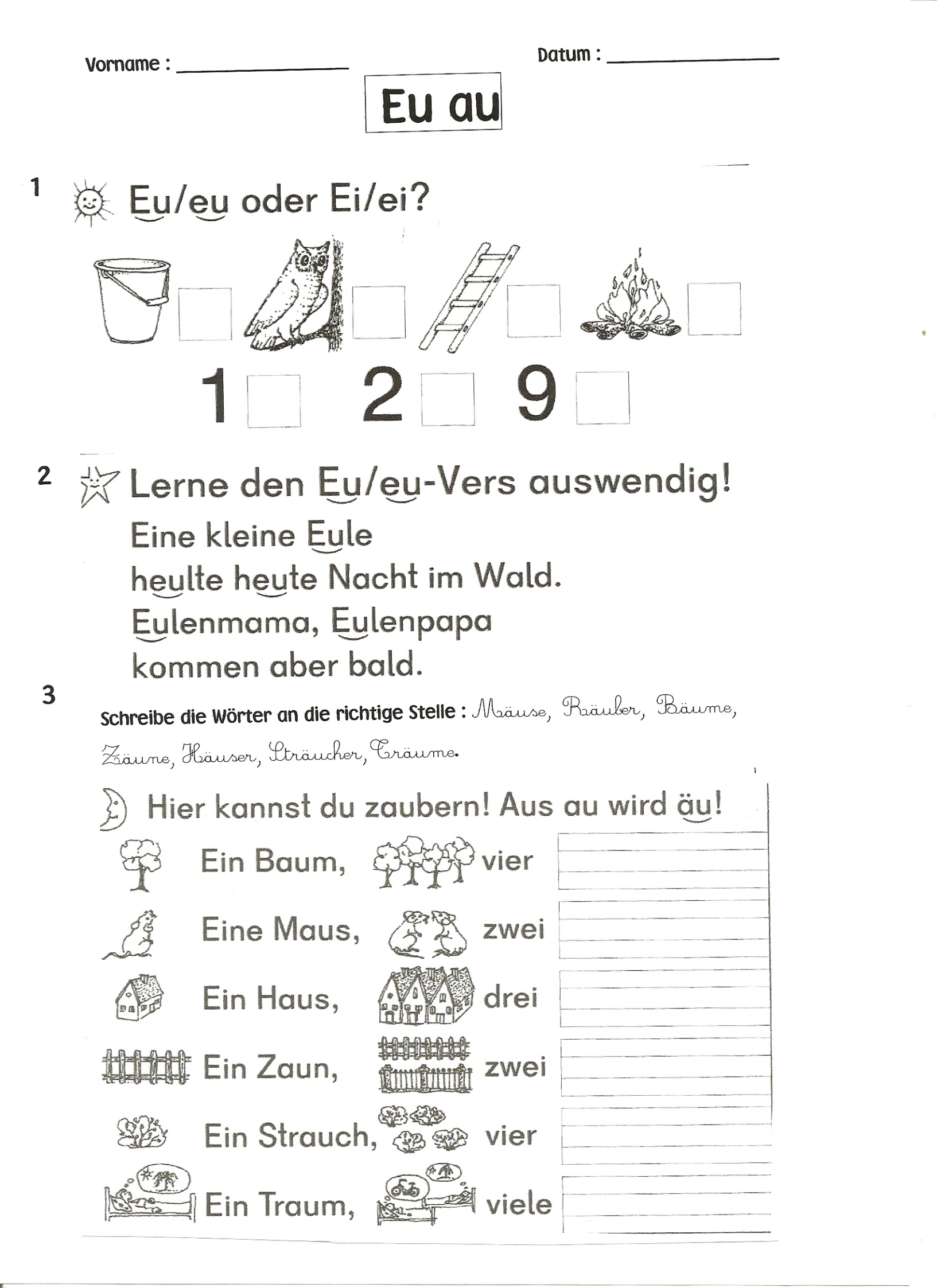 .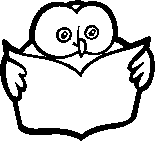    Lies die Sätze.		Die Eule liegt im Bett und träumt.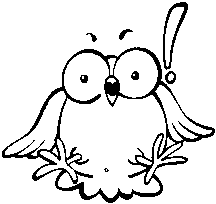 		Die Mäuse klettern zusammen auf Bäume.	 	Eine kleine Eule heulte heute Nacht im Wald.		Eulenmama, Eulenpapa kommen aber bald.eu eu Eu Eu äu äu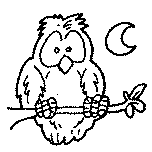 die Eule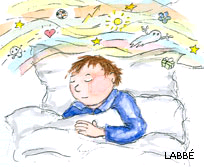 träumen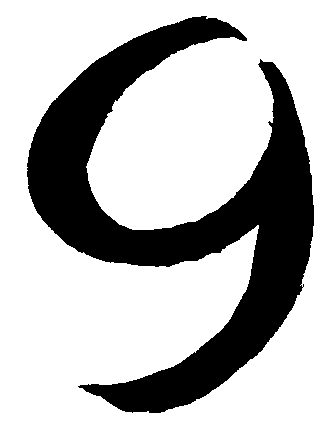 	neun	aufräumen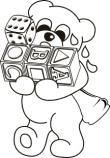 Deutschland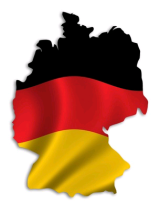 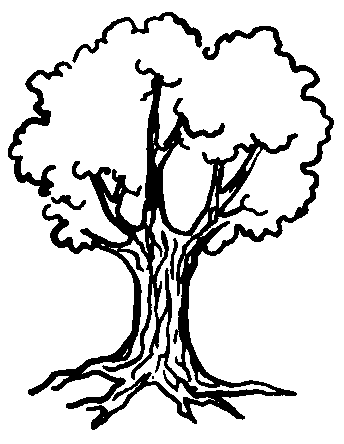 die Bäumedie Freunde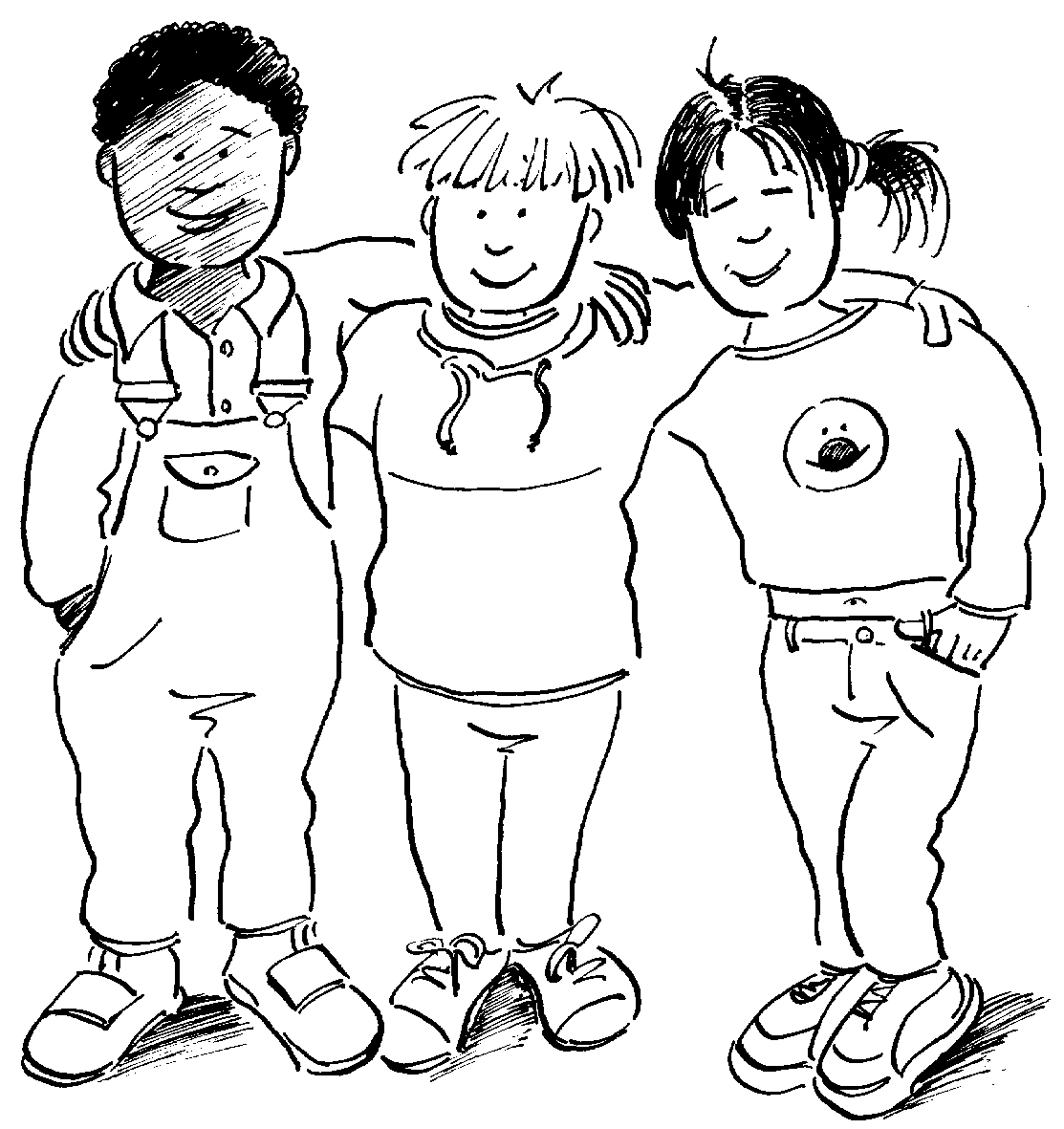 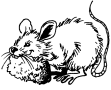 die Mäuse